1. EŞYAYA İLİŞKİN BİLGİLER     GTİP: 8462.10.90.00.19		ÜRETİLDİĞİ YIL/ ÜLKE: 1971 /ALMANYA     MARKA/MODEL/TİP : HILGELAND / CH1A/ SERI:5442     MİKTAR (ADET) : 1                                          KG: 1500     EŞYANIN İŞLEVİ:CIVATA DOVME TEZGAHI EKIPMANLARI ILE BIRLIKTE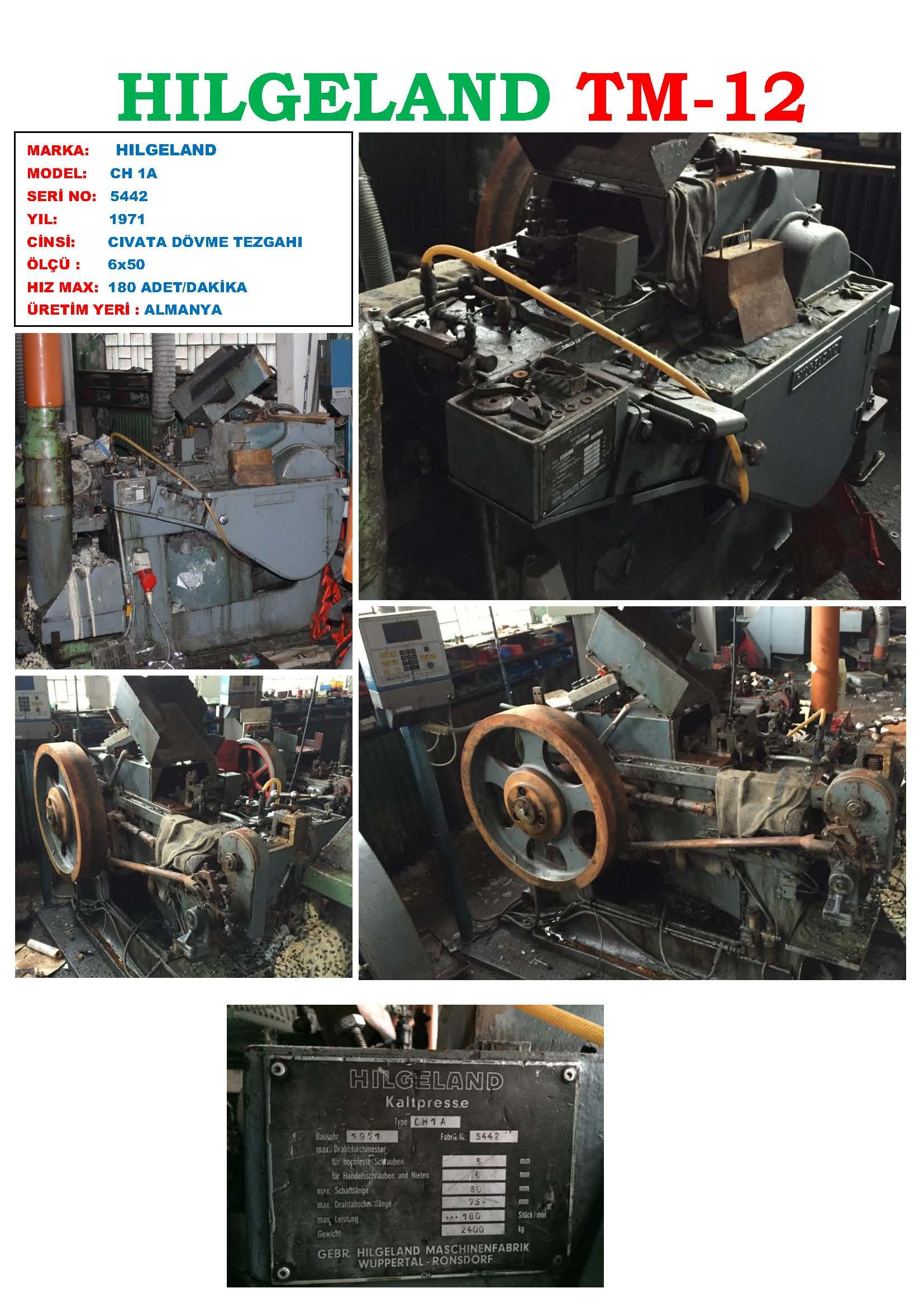 